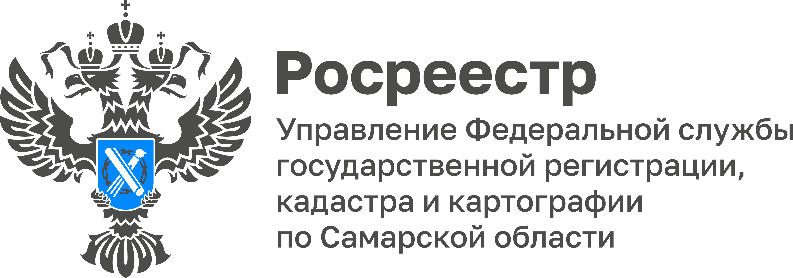 07.10.2022День консультаций по вопросам недвижимости для пожилых людейУправление Росреестра по Самарской области проведет бесплатные дополнительные консультации для пожилых людей в городах и районах региона. В Управлении Росреестра по Самарской области выстроена многоканальная система консультирования. Ежедневно проводятся очные консультации, за каждым структурным и территориальным отделом закреплен определенный день недели и часы приема. По телефонам заявители консультируются по вопросам, не требующим изучения и анализа документов. Кроме того, граждане направляют вопросы по электронной почте и через сайт Росреестра. Информация о личном приеме, о номерах телефона и об адресе электронной почты размещена в региональном блоке сайта Росреестра. Сегодня заявители могут посоветоваться с экспертом Управления онлайн в офисах МФЦ. Все консультации бесплатные. - Если к нам приходят ветераны Великой Отечественной войны, мы принимаем их сразу. Кроме того, Управление дополнительно проводит консультации для людей почтенного возраста, чаще всего они приурочены к Международному дню пожилых людей. Привлекая внимание старшего поколения к теме недвижимости, мы инициируем решение отложенных гражданами вопросов, а также помогаем пожилым людям обезопасить свою недвижимость от мошенников, - говорит помощник руководителя Управления Росреестра по Самарской области Ольга Никитина. В этом году консультации для пожилых людей пройдут 11 октября с 13.00 до 14.00.Эксперты Управления ответят на вопросы об оформлении недвижимости, дадут рекомендации по конкретным жизненным ситуациям (для этого на прием необходимо принести документы), объяснят, для чего необходимо регистрировать недвижимость и как обезопасить её от мошенников. Для записи на консультацию звоните по телефону отдела, в который удобно прийти. - Самара 8 (846) 339-17-07- Тольятти 8 (848) 266-98-10. Телефон для консультаций в Тольятти 11 октября с 13.00 до 14.00 8 (848) 266-98-01 - Безенчукский, Приволжский, Хворостянский районы 8 (846) 339-37-12- Богатовский район 8 (846) 339-37-14- Большеглушицкий, Большечерниговский районы 8 (846) 339-37-17- Борский, Алексеевский районы 8 (846) 339-37-18- Жигулевск 8 (848) 622-39-65- Кинель, Кинельский район 8 (846) 339-37-25- Кошкинский район 8 (846) 339-37-28- Красноярский, Елховский районы 8 (846) 339-37-29- Нефтегорский район 8 (846) 339-37-33- Новокуйбышевск 8 (846) 339-37-36- Отрадный 8 (846) 613-30-29- Кинель-Черкасский район 8 (846) 339-37-41- Похвистнево, Похвистневский, Камышлинский, Клявлинский районы 8 (846) 339-37-44- Сергиевский, Исаклинский, Челно-Вершинский, Шенталинский районы 8 (846) 339-37-46- Сызрань, Сызранский район 8 (846) 339-37-48- Чапаевский, Красноармейский, Пестравский районы 8 (846) 339-37-52- Шигонский район, Октябрьск 8 (846) 339-37-37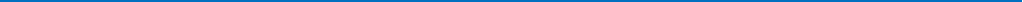 Материал подготовлен пресс-службойУправления Росреестра по Самарской областиКонтакты для СМИ:  Никитина Ольга Александровна, помощник руководителя Управления Росреестра по Самарской областиТелефон: (846) 33-22-555, Мобильный: 8 (927) 690-73-51 Эл. почта: pr.samara@mail.ruСоциальные сети:https://t.me/rosreestr_63 https://vk.com/rosreestr63